Biology 112 – Cell Structure & FunctionName: _____________________________________________ Date: March 13, 2018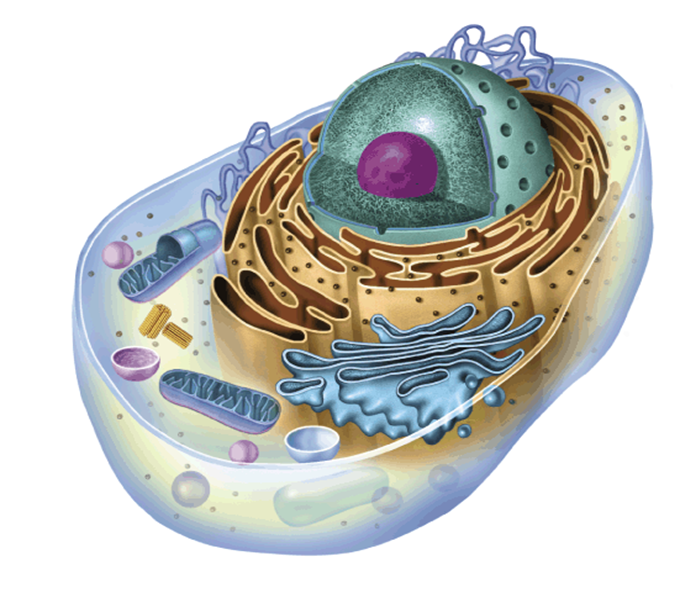 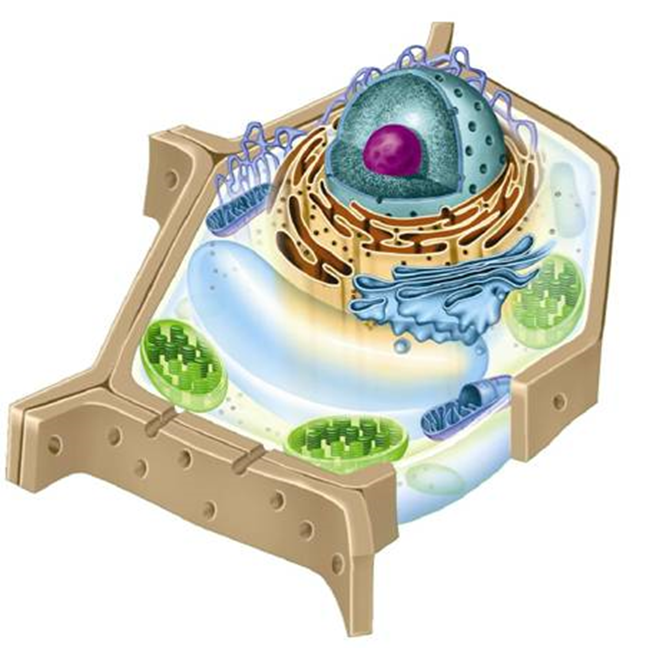 